Muy Señora mía/Muy Señor mío:Me complace invitarle a la octava reunión del Grupo Temático de la UIT/FAO sobre Inteligencia Artificial (IA) e Internet de las cosas (IoT) para la agricultura digital (FG-AI4A), que se celebrará de forma totalmente virtual el 1 de diciembre de 2023 (10.00-16.00 horas CET).1	AntecedentesEl Grupo Temático del UIT-T sobre Inteligencia Artificial (IA) e Internet de las cosas (IoT) para la agricultura digital (FG-AI4A) estudia las posibilidades de aprovechar tecnologías emergentes como la IA y la IoT para la recopilación y el tratamiento de datos, así como de mejorar la modelización a partir de un creciente volumen de datos agrícolas y geoespaciales, a fin de permitir intervenciones eficaces en relación con la optimización de los procesos de producción agrícola. Las actividades de este Grupo Temático se llevarán a cabo en estrecha colaboración con la FAO.Creado por la Comisión de Estudio 20 del UIT-T en su reunión del 21 de octubre de 2021, el FG-AI4A está copresidido por el Dr. Ramy Ahmed Fathy (Egipto) y el Dr. Sebastian Bosse (Fraunhofer HHI, Alemania) con los Vicepresidentes, Sr. Marco Brini (EnvEve, Suiza), Sr. Zhongxin Chen (Organización de las Naciones Unidas para la Alimentación y la Agricultura, FAO), Sr. Ted Dunning (Hewlett Packard Enterprise), Sr. Paolo Gemma (Huawei Technologies Co., Ltd.), Sr. Long Hoang (John Deere, Estados Unidos), Sr. Sushil Kumar (Departamento de Telecomunicaciones, Gobierno de India), Sr. Gyu Myoung Lee (República de Corea), Sr. Chunlin Pang (Telematics industry Application Alliance-TIAA, China) y Sr. Guillermo Ariel González Conosciuto (Argentina).La estructura del FG-AI4A es la siguiente:•	Grupo de Trabajo sobre el Glosario (WG-Gloss).•	Grupo de Trabajo sobre casos de uso y soluciones de agricultura digital (WG-AS).•	Grupo de Trabajo sobre adquisición de datos y modelización de agricultura digital (WG-DAM).•	Grupo de Trabajo para la correspondencia y el análisis de las actividades de normalización de la IA y la IoT en la agricultura digital (WG-Roadmap).•	Grupo de Trabajo sobre consideraciones éticas, jurídicas y reglamentarias de la utilización de la IA en la agricultura (WG-ELR).•	Grupo de Trabajo sobre colaboración y difusión (WG-CO).En la actualidad, el FG-AI4A cuenta con cinco grupos monográficos:•	Grupo monográfico sobre la ciencia de los datos para el seguimiento de las aguas superficiales y subterráneas.•	Grupo monográfico sobre gestión de datos georreferenciados.•	Grupo monográfico sobre modelización y previsión meteorológicas.•	Grupo monográfico sobre supervisión y predicción del rendimiento.•	Grupo monográfico sobre estrategia de riego y gestión inteligente del agua.2	Octava reunión del Grupo Temático sobre Inteligencia Artificial e Internet de las cosas para la agricultura digitalLa reunión se celebrará el 1 de diciembre de 2023 (10.00-16.00 horas CET). El proyecto de orden del día, los documentos de la reunión y otra información adicional podrán consultarse en la página principal del FG-AI4A. Los debates tendrán lugar únicamente en inglés a través de la plataforma MyMeetings.El principal objetivo de la octava reunión del FG-AI4A es avanzar en los productos finales del FG-AI4A.Habida cuenta de que las contribuciones por escrito son importantes para el éxito final de los Grupos Temáticos, recomendamos encarecidamente a sus autores que se ajusten al mandato y que aborden los objetivos destacados supra. Dichas contribuciones deben presentarse a la Secretaría del FG-AI4A de la TSB (tsbfgai4a@itu.int) en formato electrónico mediante las plantillas disponibles en la página principal del FG-AI4A. El plazo de presentación de contribuciones a la reunión finaliza el 24 de noviembre de 2023.3	Información sobre la participaciónLa participación en el FG-AI4A es gratuita y está abierta a expertos y organizaciones de todos los sectores y disciplinas pertinentes, incluidos la inteligencia artificial y el aprendizaje automático (AI/ML), la Internet de las cosas (IoT), las geociencias y otras esferas conexas de la agricultura digital. Se invita a todos los interesados en seguir dicha labor o participar en ella a que se suscriban a una lista de correo electrónico específica. En el siguiente enlace se facilita información adicional sobre el proceso de inscripción:
https://www.itu.int/en/ITU-T/focusgroups/ai4a/Pages/quicksteps.aspx.4	PreinscripciónLa preinscripción es obligatoria y debe realizarse en línea cuanto antes a través de la página principal del FG-AI4A y a más tardar el 26 de noviembre de 2023. Es obligatorio inscribirse para asistir a la reunión y acceder a la plataforma a distancia.Plazos importantes:Le deseo una reunión agradable y productiva.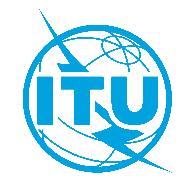 Unión Internacional de TelecomunicacionesOficina de Normalización de las TelecomunicacionesUnión Internacional de TelecomunicacionesOficina de Normalización de las TelecomunicacionesGinebra, 16 de octubre de 2023Ref.:Circular TSB 145FG-AI4A/MMCircular TSB 145FG-AI4A/MM-	A las Administraciones de los Estados Miembros 
de la Unión;-	A los Miembros del Sector UIT-T;-	A los Asociados del UIT-T;-	A las Instituciones Académicas del UIT-T;Copia:-	A los Presidentes y Vicepresidentes de las
Comisiones de Estudio del UIT-T;-	Al Director de la Oficina de Desarrollo de las Telecomunicaciones;-	Al Director de la Oficina de RadiocomunicacionesTel.:+41 22 730 5697+41 22 730 5697-	A las Administraciones de los Estados Miembros 
de la Unión;-	A los Miembros del Sector UIT-T;-	A los Asociados del UIT-T;-	A las Instituciones Académicas del UIT-T;Copia:-	A los Presidentes y Vicepresidentes de las
Comisiones de Estudio del UIT-T;-	Al Director de la Oficina de Desarrollo de las Telecomunicaciones;-	Al Director de la Oficina de RadiocomunicacionesFax:+41 22 730 5853+41 22 730 5853-	A las Administraciones de los Estados Miembros 
de la Unión;-	A los Miembros del Sector UIT-T;-	A los Asociados del UIT-T;-	A las Instituciones Académicas del UIT-T;Copia:-	A los Presidentes y Vicepresidentes de las
Comisiones de Estudio del UIT-T;-	Al Director de la Oficina de Desarrollo de las Telecomunicaciones;-	Al Director de la Oficina de RadiocomunicacionesCorreo-e:tsbfgai4a@itu.inttsbfgai4a@itu.int-	A las Administraciones de los Estados Miembros 
de la Unión;-	A los Miembros del Sector UIT-T;-	A los Asociados del UIT-T;-	A las Instituciones Académicas del UIT-T;Copia:-	A los Presidentes y Vicepresidentes de las
Comisiones de Estudio del UIT-T;-	Al Director de la Oficina de Desarrollo de las Telecomunicaciones;-	Al Director de la Oficina de RadiocomunicacionesAsunto:Octava reunión del Grupo Temático de la UIT/FAO sobre "Inteligencia Artificial (IA) e Internet de las cosas (IoT) para la agricultura digital" (FG-AI4A), virtual, 1 de diciembre de 2023Octava reunión del Grupo Temático de la UIT/FAO sobre "Inteligencia Artificial (IA) e Internet de las cosas (IoT) para la agricultura digital" (FG-AI4A), virtual, 1 de diciembre de 2023Octava reunión del Grupo Temático de la UIT/FAO sobre "Inteligencia Artificial (IA) e Internet de las cosas (IoT) para la agricultura digital" (FG-AI4A), virtual, 1 de diciembre de 202324 de noviembre de 2023–	Presentación de contribuciones por escrito (por correo-e a tsbfgai4a@itu.int)26 de noviembre de 2023–	Preinscripción (en línea a través de la página principal del FG-AI4A)Atentamente,Seizo Onoe
Director de la Oficina de 
Normalización de las Telecomunicaciones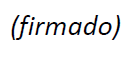 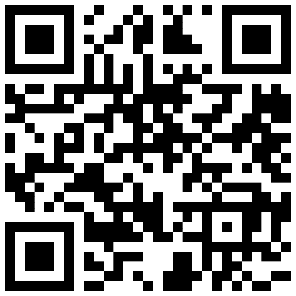 Últimas novedades sobre la reunión